KAIST 학부 총학생회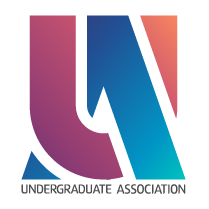 2022.08.16제 출 문학부 총학생회장 귀하:본 보고서를 생명화학공학과의 22년도 상반기 사업보고서로 제출합니다.2022년 08월 16일1. 사업 개요2. 사업 내용1) 사업 진행 경과2) 세부 사업 내용‘KAIST OTL’ 후기 작성 사이트를 이용하여 생명화학공학과 전공 과목 이수 후 과목 후기를 성실하게 작성하였을 경우, 인증 과정을 거쳐 스타벅스 기프티콘을 배포함.3) 사업 참여도생명화학공학과 2학년 부터의 재학생을 대상으로 8명의 인원이 참여함3. 사업 결산4. 사업 평가1) 사업 성과새내기 및 진입생들/생명화학공학과 저학년들을 위한 후기의 개수가 늘어났다. 2) 미달 목표 참가 인원 수가 예상보다 저조하였다. 3) 제언인증 과정을 학생회 사람들이 직접 후기 작성 후 스크린샷 한 것을 받는 형식으로 진행되었는데, 이 과정에서 개인정보 관련 문제가 학생회 내에서 제기되었다. 인증 과정의 변화가 필요해 보인다. 1. 사업 개요2. 사업 내용1) 사업 진행 경과2) 세부 사업 내용5월 22일까지 신청을 받고 5월 23일에 조별로 단체 채팅방을 개설했다. 같이 공부해야 할 과목을 통지하고 활동보고서 작성방식에 대해서 설명했다. 활동보고서는 구글 설문 형식으로 활동을 인증할 수 있는 사진과 함께 제출하도록 했다. 또한 스터디 기간도중 스타벅스 기프티콘을 주며 조원들과 함께 사용하도록 해 원활한 스터디 활동이 이뤄지도록 유도했다. 3) 사업 참여도총 5개의 조에서 14명이 참여했는데, 늦은 시간에 시작해 참여가 저조할 것이라는 예상과 달리 1개의 조를 제외한 모든 조가 1회이상 스터디 활동을 진행했으며 그중 절반은 2회 이상, 최우수 활동 조는 3주라는 짧은 시간동안 4회 스터디를 진행했다. 3. 사업 결산4. 사업 평가1) 사업 성과 학우들의 학업능률을 올려 줌과 동시에 과 내에서 친목을 도모할 수 있는 자리를 만들어 줬다. 실제로 열심히 참여한 조원들은 종강이후에도 조원들과 연락하고 있다고 한다. 2) 미달 목표사업의 시작시기가 늦어졌고, 참여율이 저조한 조가 있었음3) 제언다음 스터디그룹 사업때는 기말고사 기간과 겹치지 않게 개강 직후 사업을 시작하는 편이 좋을 것 같음1. 사업 개요2. 사업 내용1) 사업 진행 경과2) 세부 사업 내용생명화학공학과 신규 진입생 16명 대상으로 실험복, 우산, 에코백, 포스트잇, 텀블러가 포함된 웰컴박스 분배3) 사업 참여도2022 진입생 16명 전원 참여3. 사업 결산4. 사업 평가1) 사업 성과 본 사업을 통해 신규 진입생들의 소속감을 고취할 수 있었다. 2) 미달 목표예산 약간 초과3) 제언예산 내에서 보다 싸게 구매할 수 있는 방법을 찾거나, 예산을 좀 더 높게 잡으면 좋을 것 같다. 1. 사업 개요2. 사업 내용1) 사업 진행 경과2) 세부 사업 내용학생회 내의 예상보다 부족한 집행부 인원 모집으로 인해 집행력 부족으로 사업이 불발되었다. 3) 사업 참여도진행되지 않음3. 사업 결산4. 사업 평가1) 사업 성과사업이 진행되지 않음2) 미달 목표3) 제언1. 사업 개요2. 사업 내용1) 사업 진행 경과2) 세부 사업 내용생명화학공학과 새내기 세미나의 5/2일 수업에 재학생 및 대학원생이 수강생을 대상으로 토크쇼를 한다. 3) 사업 참여도생명화학공학과 새내기 세미나 수강새들이 참석함. 3. 사업 결산4. 사업 평가1) 사업 성과새내기 세미나를 수강하는 학생들이 선배들과 소통하는 시간을 가질 수 있었다. 2) 미달 목표3) 제언행사를 할 때 상품(텀블러)을 준비했는데, 수업에 결석한 학생들의 상품 수령 과정이 쉽지 않았다. 이후 상품수령확인서를 받는 데에도 차질이 있었다. 이 부분을 보완해 결석하는 학생들에게도 상품이 잘 전달될 수 있도록 하면 좋을 것 같다. 1. 운영위원 명단2. 집행위원 명단3. 비고 사항기존 2022 상반기 사업계획서에서 집행부원으로 활동 예정이었던 오연우(20200391, 번역부원) 학우가 휴학함으로 활동하지 않았습니다. 이후 집행부원 리쿠르팅(2022.02.28)로 이대주(20200441, 문화행사원), 김대현(20210060, 문화행사부) 로 활동하였으나 이대주 학우는 학기 도중 휴학하여 22.05.02이후로 학생회 활동에 참여하지 못했음. 운영위원회는 학과 학생회칙상에 게시된 항목에 대해 필요한 절차들을 진행하고, 과대표단의 문의를 해결한다.1. 국서/TF 구조1) 총무부(1) 활동 요약	회계 및 결제 관련 관리(2) 국서/TF원 명단	이석주(3) 사업명	없음2) 번역부(1) 활동 요약	아무런 활동을 진행하지 않음, (2) 국서/TF원 명단	없음(3) 사업명	없음3) 문화행사부(1) 활동 요약	각종 행사의 전반을 담당.(2) 국서/TF원 명단	구재영, 박태규, 최성헌, 김대현(3) 사업명OTL 후기작성 이벤트, ZOOM/대면 병행 스터디 그룹, 생화공 웰컴박스, 전공책 대여   사업, 생화공의 밤4) 홍보부(1) 활동 요약	카드뉴스 제작, 홍보를 담당(2) 국서/TF원 명단	강범규, 최성헌(3) 사업명	없음2. 조직도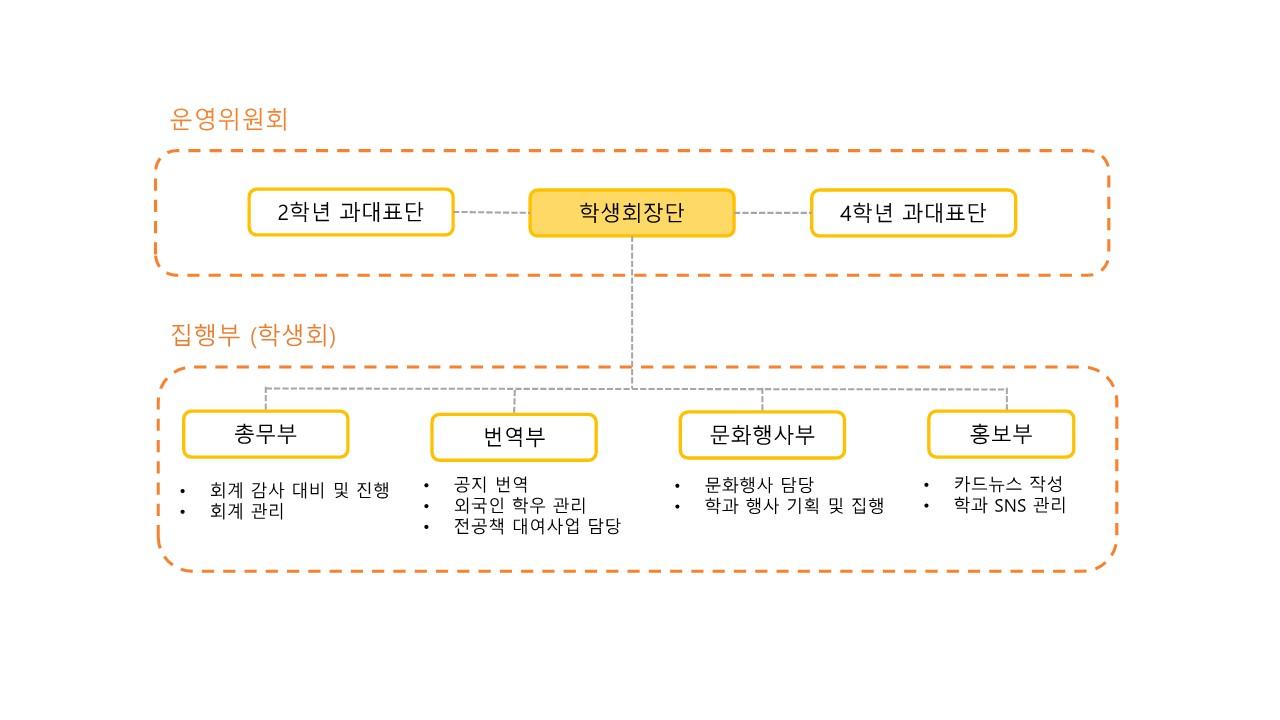 생명화학공학과 22년도 상반기 사업보고서기구명생명화학공학과 학생회직위/이름생명화학공학과 학생회장/홍유승서명담당자기구장서명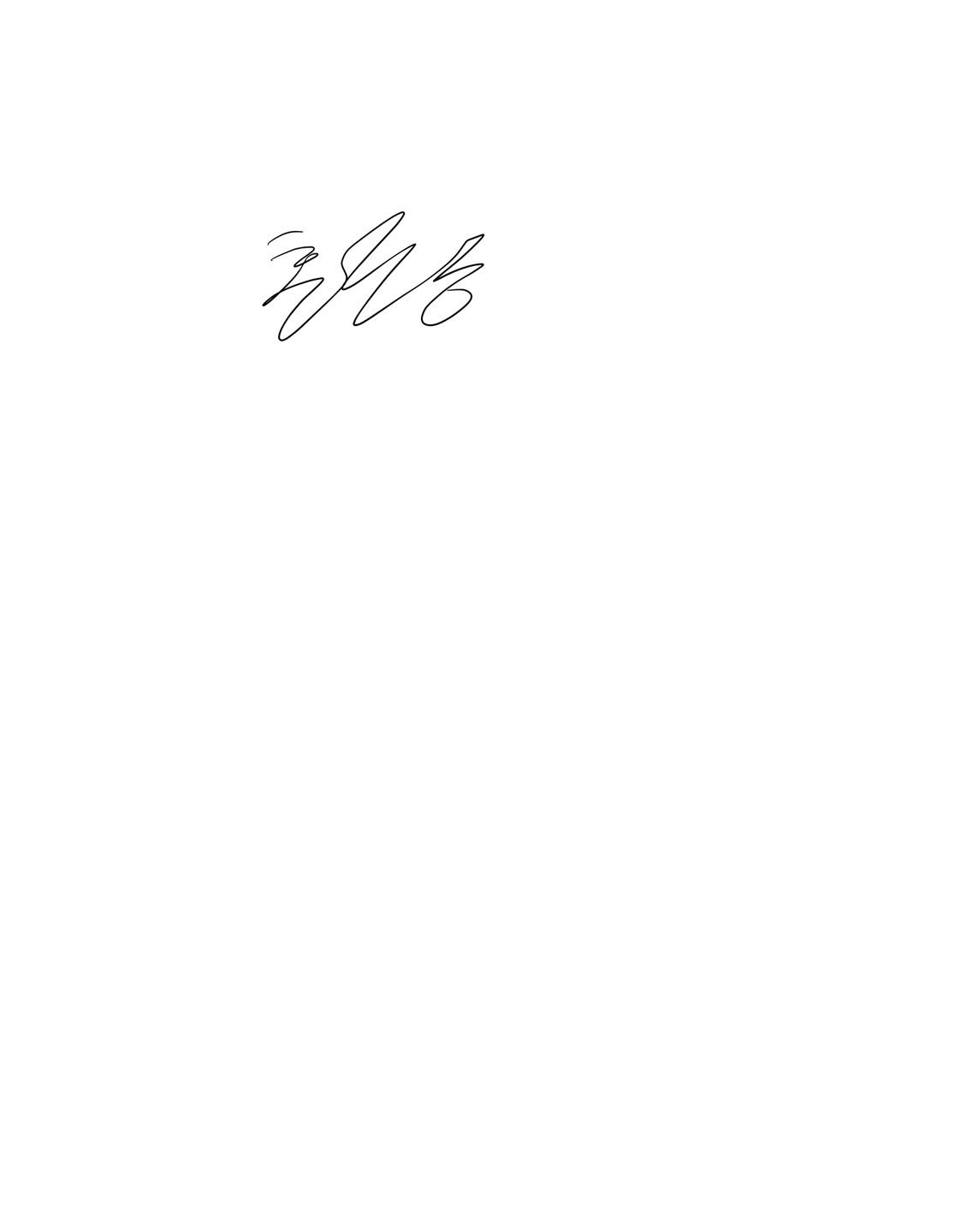 Ⅰ. 사업 개요사업번호사업명사업기간담당자1OTL 후기작성 이벤트2022. 05 ~ 2022. 06홍유승2ZOOM/대면 병행 스터디 그룹2022. 03 ~ 2022. 06구재영3생화공 웰컴박스2022. 05 ~ 2022. 06홍유승, 이석주4전공책 대여 사업2022. 03 ~ 2022. 06박태규5생화공의 밤2022. 03 ~ 2022. 06홍유승, 구재영Ⅱ. 사업별 보고1OTL  후기작성 이벤트1) 사업 방식OTL 후기 작성 및 인증 이후 작성자 중 임의로 선정하여 상품 증정2) 사업 준비 기간2022.05.10 ~ 2022.06.153) 사업 일시2022.06.154) 사업 결산81,600원5) 담당부서/담당자학생회장/홍유승날짜내용비고2022.05.10~2022.06.10OTL 후기 작성 후 인증 여부 확인2022.06.15상품(스타벅스 기프티콘) 구매2022.06.15기프티콘 배포담당소항목출처세부항목코드예산결산비율비고생명화학공학과 학생회장OTL 후기 작성 이벤트학생참여 상품C1₩100,000₩81,60081.6%생명화학공학과 학생회장OTL 후기 작성 이벤트본회계₩0₩00%생명화학공학과 학생회장OTL 후기 작성 이벤트자치₩0₩00%생명화학공학과 학생회장OTL 후기 작성 이벤트계계계₩100,000₩81,60081.6%2ZOOM/대면 병행 스터디 그룹1) 사업 방식중간고사 이후 과의 다른 학우들과 같이 공부를 하고 싶은 사람들을 모집해 학생회에서 스터디 그룹을 배정해준다. 이후 ZOOM을 통해 공부한 캡쳐본이나 대면으로 공부한 인증사진을 통해 활동 참여도에 따라 상품을 지급한다. 2) 사업 준비 기간2022.053) 사업 일시2022.05.23~2022.06.174) 사업 결산우수 활동 조 상품 263,500원5) 담당부서/담당자구재영날짜내용비고2022.05.10~2022.05.15카드뉴스 제작, 공지글 작성2022.05.15~2022.05.20참가자 모집2022.05.22~조 배정 후 사업 시작2022.06.17종강이후 우수조 선정담당소항목출처세부항목코드예산결산집행률비고생명화학공학과 학생회장Zoom/대면 병행 스터디그룹자치우수 활동조 상품C2₩180,000₩263,500146.4%생명화학공학과 학생회장Zoom/대면 병행 스터디그룹자치우수 활동조 상품C2₩180,000₩263,500146.4%생명화학공학과 학생회장Zoom/대면 병행 스터디그룹자치우수 활동조 상품C2₩180,000₩263,500146.4%생명화학공학과 학생회장Zoom/대면 병행 스터디그룹계계계₩180,000₩263,500146.4%3생화공 웰컴박스1) 사업 방식신규 진입생 16명을 대상으로 웰컴박스를 준비 및 분배하였다. 2) 사업 준비 기간2022.03.13 ~ 2022.04.283) 사업 일시2022.04.294) 사업 결산1,665,300원5) 담당부서/담당자웰컴박스 TF/구재영, 김대현, 박태규, 오연우, 이대주, 최성헌, 홍유승날짜내용비고2022.03.13~2022.04.28웰컴박스 준비 및 내용물 구매교수님과의 식사 행사 당일 분배2022.04.29웰컴박스 분배교수님과의 식사 행사 당일 분배담당소항목출처세부항목코드예산결산집행률비고생명화학공학과 학생회장생화공 웰컴박스학생₩0₩0생명화학공학과 학생회장생화공 웰컴박스본회계₩0₩0생명화학공학과 학생회장생화공 웰컴박스자치Welcome Box 비용D1₩1,650,000₩1,665,300100.9%생명화학공학과 학생회장생화공 웰컴박스계계계₩1,650,000₩1,665,300100.9%생명화학공학과 학생회장웰컴박스 예비비학생예비비D2₩110,000₩00%생명화학공학과 학생회장웰컴박스 예비비계계계₩110,000₩00%4전공책 대여 사업1) 사업 방식진행되지 않음2) 사업 준비 기간2022.03.10 ~ 2022.05.103) 사업 일시진행되지 않음4) 사업 결산0원5) 담당부서/담당자문화기획부/박태규날짜내용비고2022.03.10~2022.05.10관련 회의 진행 및 계획2022.05진행하지 않기로 결정담당소항목출처세부항목코드예산결산집행률비고생명화학공학과 학생회장한글 전공책 대여 사업학생전공책 구매 비용F1₩300,000₩00%생명화학공학과 학생회장한글 전공책 대여 사업학생전공책 구매 비용F1₩300,000₩00%생명화학공학과 학생회장한글 전공책 대여 사업학생전공책 구매 비용F1₩300,000₩00%생명화학공학과 학생회장한글 전공책 대여 사업계계계₩300,000₩00%5생화공의 밤1) 사업 방식생명화학공학과 새내기 세미나의 한 차시 (5월 2일 강의)를 생명화학공학과 학생회가 ‘재학생과의 만남’ 이라는 이름의 행사로 진행한다. 2) 사업 준비 기간2022.03.13 ~ 2022.05.013) 사업 일시2022.05.024) 사업 결산1,176,450원5) 담당부서/담당자학생회장/홍유승날짜내용비고2022.04.01~2022.04.30재학생 및 대학원생 모집2022.04.01~2022.04.30상품(텀블러) 구매2022.05.02행사 진행담당소항목출처세부항목코드예산결산집행률비고생명화학공학과 학생회장생화공의 밤학생공유이벤트 상품G2₩0₩0-%생명화학공학과 학생회장생화공의 밤학생공유이벤트 상품G2₩0₩0-%생명화학공학과 학생회장생화공의 밤자치강사료G1₩0₩0-%생명화학공학과 학생회장생화공의 밤자치참여 경품G3\1,000,000\1,176,450117.6%생명화학공학과 학생회장생화공의 밤자치장소 섭외G4\0\0-%생명화학공학과 학생회장생화공의 밤계계계₩1,000,000₩1,176,450117.6%생명화학공학과 학생회장생화공의 밤 예비비자치예비비H1\165,000\00%생명화학공학과 학생회장생화공의 밤 예비비계계계₩165,000₩00%Ⅲ. 학부∙학과 학생회 운영보고1위원 명단이름학번직책근거 규정정지혁201908544학년 과대표생명화학공학과 학생회칙 제 4장 20조 1항하상민201908674학년 부과대표생명화학공학과 학생회칙 제 4장 20조 1항홍유승202007043학년 과대표, 생명화학공학과 학생회장생명화학공학과 학생회칙 제 4장 20조 1항이석주202004633학년 부과대표, 생명화학공학과 부학생회장생명화학공학과 학생회칙 제 4장 20조 1항이돈영202104442학년 과대표생명화학공학과 학생회칙 제 4장 20조 1항이름학번소속 부서직책강동원20200002홍보부집행부원강범규20200004홍보부집행부원구재영20200038문화행사부집행부원박태규20200279문화행사부집행부원최성헌20200652문화행사부집행부원김대현20210060문화행사부집행부원2운영위원회 운영보고3집행위원회 운영보고